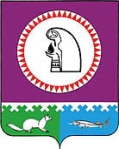 О внесении изменения в решение Думы Октябрьского района от 24.12.2013 № 444 «О выплате единовременного денежного вознаграждения работникам муниципальныхобразовательных организаций Октябрьского района при выходе на пенсию»В соответствии с пунктом 1 статьи 12 Закона Ханты-Мансийского автономного округа – Югры от 01.07.2013 № 68-оз «Об образовании в Ханты-Мансийском автономном округе – Югре», в целях социальной поддержки работников муниципальных образовательных организаций Октябрьского района, Дума Октябрьского район РЕШИЛА:1. Внести изменение в пункт 1 решения Думы Октябрьского района от 24.12.2013  № 444 «О выплате единовременного денежного вознаграждения работникам муниципальных образовательных организаций Октябрьского района при выходе на пенсию» заменив слова «базовой единицы» словами «базового оклада».2. Опубликовать настоящее решение в официальном сетевом издании «октвести.ру».3. Настоящее решение вступает в силу после его официального опубликования и распространяется на правоотношения, возникшие с 09.01.2017.4. Контроль за выполнением решения возложить на постоянную комиссию Думы Октябрьского района по социальным вопросам.Председатель Думы Октябрьского района		                    	               Я.С. РазумовЗаместитель главы администрации Октябрьского района по социальным вопросам                                                                                                                      Т.Г. Галеева Разослать:Заместителю главы Октябрьского района по социальным вопросам – 1 экз.Заместителю главы Октябрьского района по экономике, финансам - 1 экз.Управление образования и молодежной политики администрации Октябрьского района – 2 экз.Степень публичности: 1МНПАРезультат опроса (голосования) депутатов по проекту решения Думы Октябрьского района «О внесении изменения в решение Думы Октябрьского района от 24.12.2013         № 444 «О выплате единовременного денежного вознаграждения работникам муниципальных образовательных организаций Октябрьского района при выходе на пенсию», принятого в заочном порядке. .ПРОЕКТПРОЕКТПРОЕКТПРОЕКТПРОЕКТПРОЕКТПРОЕКТПРОЕКТПРОЕКТПРОЕКТМуниципальное образованиеОктябрьский районДУМАРЕШЕНИЕМуниципальное образованиеОктябрьский районДУМАРЕШЕНИЕМуниципальное образованиеОктябрьский районДУМАРЕШЕНИЕМуниципальное образованиеОктябрьский районДУМАРЕШЕНИЕМуниципальное образованиеОктябрьский районДУМАРЕШЕНИЕМуниципальное образованиеОктябрьский районДУМАРЕШЕНИЕМуниципальное образованиеОктябрьский районДУМАРЕШЕНИЕМуниципальное образованиеОктябрьский районДУМАРЕШЕНИЕМуниципальное образованиеОктябрьский районДУМАРЕШЕНИЕМуниципальное образованиеОктябрьский районДУМАРЕШЕНИЕ«»20017г.№пгт. Октябрьскоепгт. Октябрьскоепгт. Октябрьскоепгт. Октябрьскоепгт. Октябрьскоепгт. Октябрьскоепгт. Октябрьскоепгт. Октябрьскоепгт. Октябрьскоепгт. ОктябрьскоеГлава Октябрьского района                     А.П. Куташова                     А.П. КуташоваИсполнитель:Заведующий отделом бухгалтерского учета и отчетности, главный бухгалтер Управления образования и молодежной политики администрации Октябрьского района, Валянова Надежда Петровна, 2-80-98Согласовано:И.о. первого заместителя главы администрации Октябрьского районаМ.В. Степанович М.В. Степанович Заместитель главы администрации Октябрьского района по правовому обеспечению, управляющий делами администрации Октябрьского районаН.В. ХромовН.В. ХромовЮридический отдел администрации Октябрьского районаО.С. Леонова№ п/пФ И ОдепутатаПоселениеРезультат опроса(голосования)Дата опроса(голосования)ПодписьдепутатаГончарук О.В.гп. АндраМорозов В.Г.гп. АндраСенченков В.В.гп. ОктябрьскоеЧеркасова Л.Н.гп. ОктябрьскоеШпирналь Ю.П.сп. КаменноеМихопаркина С.Р.сп. КаменноеКлимов М.А.сп. КарымкарыСливко Н.В.сп. КарымкарыДейнеко С.В.сп. Малый АтлымМельничук Б.Н.сп. Малый АтлымВоробьев В.А.сп. ПерегребноеКозлов А.Г.сп. ПерегребноеЕрмаков Е.Ю.гп. ПриобьеРазумов Я.С.гп. ПриобьеГребенников О.В.сп. СергиноМарков С.И.сп. СергиноШевченко С.Б.гп. ТалинкаКузнецов А.Э.гп. ТалинкаДеркач В.Исп. УнъюганКузьмин Ю.В.сп. УнъюганМироненко Л.В.сп. ШеркалыКоваленко Н.М.сп. Шеркалы